Российская ФедерацияАдминистрация Трегубовского сельского поселенияЧудовского района Новгородской областиПОСТАНОВЛЕНИЕот 20.03.2013     № 25д.ТрегубовоО порядке создания, хранения, использования и восполнениярезерва материальных ресурсов для  ликвидации чрезвычайных ситуаций на территорииТрегубово сельского поселения В соответствии с Постановлением Правительства Российской Федерации от 10.11.1996 № 1340 «О порядке создания и использования резервов материальных ресурсов для ликвидации чрезвычайных ситуаций природного и техногенного характера», постановлением Администрации Новгородской области от 19.08.2005 № 303 «О порядке создания, хранения, использования и восполнения чрезвычайного материального резерва области»ПОСТАНОВЛЯЮ:1. Утвердить прилагаемый Порядок создания, хранения, использования и восполнения резерва материальных ресурсов для  ликвидации чрезвычайных ситуаций на территории  Трегубовского сельского поселения .2. Утвердить прилагаемые номенклатуру и объем резерва материальных ресурсов, созданного для ликвидации чрезвычайных ситуаций природного и техногенного характера.3. Установить, что создание, хранение и восполнение чрезвычайного материального резерва района производится за счет средств бюджета Трегубовского сельского поселения 4. Администрации Трегубовского сельского поселения :4.1. Создать чрезвычайный материальный резерв;4.2. Представлять отчет о порядке создания, накопления и использования материальных ресурсов чрезвычайного материального резерва в Комиссию по предупреждению и ликвидации  чрезвычайных ситуаций и обеспечению пожарной безопасности Администрации Трегубовского сельского поселения ежеквартально к 25 числу последнего месяца квартала.5. Контроль за выполнением настоящего постановления возложить на заместителя Главы Администрации  Трегубовского сельского поселения Андрееву Татьяну Геннадьевну 6. Опубликовать настоящие постановление в официальном вестнике районной газеты "Родина" и разместить на официальном сайте Администрации Трегубовского сельского поселения в сети Интернет.Глава поселения                        С.Б.Алексеев                                                                           Утвержден                                                                                постановлением Администрации                                                                              Треубовского сельского поселения                                                                              от  20.03.2013    № 25Порядок создания, хранения, использования и восполнения резерва материальных ресурсов для  ликвидации чрезвычайных ситуаций на территории  Трегубовского сельского поселения1. Настоящий Порядок создания, хранения, использования и восполнения резерва материальных ресурсов для  ликвидации чрезвычайных ситуаций на территории Трегубовского сельского поселения (далее - Порядок) разработан в соответствии с Постановлением Правительства Российской Федерации от 10 ноября 1996 года N 1340 "О порядке создания и использования резервов материальных ресурсов для ликвидации чрезвычайных ситуаций природного и техногенного характера", областным законом от 08.02.96 N 36-ОЗ "О защите населения и территорий от чрезвычайных ситуаций природного и техногенного характера" и определяет основные принципы создания, хранения, использования и восполнения резервов материальных ресурсов для ликвидации чрезвычайных ситуаций природного и техногенного характера (далее - чрезвычайные ситуации).2. Резерв материальных ресурсов для  ликвидации чрезвычайных ситуаций на территории Трегубовского сельского поселения (далее -  резерв поселения ) является особым запасом Трегубовского  сельского поселения  материальных ресурсов, предназначенных для экстренного привлечения необходимых средств для первоочередного жизнеобеспечения пострадавшего населения и материального обеспечения аварийно-спасательных и аварийно-восстановительных работ в случае возникновения чрезвычайных ситуаций на территории Трегубовского сельского поселения, а также при ликвидации угрозы и последствий чрезвычайных ситуаций.В настоящем Порядке используются следующие термины и определения:поставка материальных ресурсов в  резерв поселения - закупка и (или) отгрузка (доставка) материальных ресурсов в организации для хранения;закладка материальных ресурсов в  резерв поселения  - принятие материальных ресурсов для хранения в районном резерве;выпуск материальных ресурсов из  резерва поселения  - реализация или безвозмездная передача материальных ресурсов резерва поселения  определенному получателю (потребителю);ответственное хранение материальных ресурсов  резерва поселения  - хранение заложенных в  резерв поселения  материальных ресурсов у поставщика (производителя) или получателя (потребителя) без предоставления ему права пользования этими материальными ресурсами до принятия решения о выпуске их из районного резерва;ответственные хранители - юридические и физические лица, осуществляющие ответственное хранение материальных ресурсов  резерва поселения ;освежение запасов  резерва поселения  - выпуск материальных ресурсов из  резерва поселения в связи с истечением установленного срока хранения или вследствие возникновения обстоятельств, могущих повлечь за собой их порчу или ухудшение до истечения установленного срока их хранения, при одновременной поставке и закладке в  резерв поселения  равного количества аналогичных материальных ресурсов;заимствование материальных ресурсов из  резерва поселения  - выпуск материальных ресурсов из  резерва поселения  с последующим возвратом в  резерв поселения  равного количества аналогичных материальных ресурсов;разбронирование материальных ресурсов  резерва поселения - выпуск материальных ресурсов из  резерва поселения без последующего их возврата;замена материальных ресурсов из  резерва поселения- выпуск материальных ресурсов из  резерва поселения  при одновременной закладке в него равного количества аналогичных или других однотипных материальных ресурсов в связи с изменением стандартов и технологии изготовления изделий;поставщик - юридическое или физическое лицо, осуществляющее поставку материальных ресурсов в  резерв поселения;продавец - юридическое или физическое лицо, реализующее выпущенные из  резерва поселения материальные ресурсы.3. Резерв поселения  создается из запасов продовольствия, пищевого сырья, медицинского имущества, медикаментов, транспортных средств, топлива, средств индивидуальной защиты, других материальных ресурсов.4. Номенклатура и объем материальных ресурсов  резерва поселения  утверждаются Главой Трегубовского сельского поселения и устанавливаются исходя из прогнозируемых видов и масштабов чрезвычайных ситуаций, предполагаемого объема работ по их ликвидации, а также максимально возможного использования имеющихся сил и средств для ликвидации чрезвычайных ситуаций.5. В случае возникновения чрезвычайных ситуаций поставка, выпуск материальных ресурсов из  резерва поселения  для  ликвидации чрезвычайных ситуаций на территории поселения, доставка и кратковременное хранение материальных ресурсов для первоочередного жизнеобеспечения пострадавших граждан могут осуществляться за счет средств резервного фонда Трегубовского сельского поселения6. Управление резервом поселения осуществляет Администрация Трегубовского сельского поселения через комиссию по предупреждению и ликвидации чрезвычайных ситуаций и обеспечению пожарной безопасности Администрации Трегубовского сельского поселения (далее - комиссия).Комиссия вносит Главе Трегубовского сельского поселения предложения:- по номенклатуре и объему материальных ресурсов резерва поселения, местам их размещения;- по выпуску, разбронированию материальных ресурсов  резерва поселения;- по формированию, хранению и обслуживанию материальных ресурсов  резерва поселения в проект  бюджета поселения на соответствующий год.7.Администрация Трегубовского сельского поселения :1) прорабатывает вопросы по номенклатуре и объему материальных ресурсов резерва поселения  с  предприятиями и учреждениями на территории поселения ;2) вносит в комиссию предложения:а) по разбронированию, пополнению, освежению, замене материальных ресурсов резерва поселения ;б) по определению ответственных хранителей материальных ресурсов резерва поселения ;в) ведет учет и отчетность по операциям с материальными ресурсами резерва поселения ;8. Администрация Трегубовского сельского поселения  в соответствии с решением комиссии: а) проводит работу по определению поставщиков в целях заключения с ними муниципальных контрактов в порядке, определенном Федеральным законом от 21 июля 2005 года N 94-ФЗ "О размещении заказов на поставки товаров, выполнение работ, оказание услуг для государственных и муниципальных нужд", на поставки материальных ресурсов в резерв поселения;б) заключает договоры на поставку, ответственное хранение и заимствование материальных ресурсов  резерва поселения;в) обеспечивает поддержание резерва поселения  в постоянной готовности к использованию.9. Запасы материальных ресурсов резерва поселения  могут храниться в промышленных, транспортных, сельскохозяйственных, снабженческо-сбытовых и иных организациях независимо от организационно-правовых форм на территории Великого Новгорода и  Чудовского муниципального района.Возмещение затрат организациям, осуществляющим ответственное хранение  резерва поселения, предусматривается и производится в соответствии с Бюджетным кодексом РФ и иными нормами действующего законодательства.10. Выпуск материальных ресурсов из  резерва поселения осуществляется на основании постановления Главы Трегубовского сельского поселения. Выпуск материальных ресурсов из  резерва поселения  производится:а) в связи с их освежением и заменой;б) в порядке их разбронирования;в) для ликвидации чрезвычайных ситуаций, их угрозы и последствий;г) для первоочередного жизнеобеспечения пострадавшего населения;д) для материального обеспечения аварийно-спасательных и аварийно-восстановительных работ в случае возникновения чрезвычайных ситуаций на территории Трегубовского  сельского поселения.Предложения по выпуску материальных ресурсов из  резерва поселения готовит заместитель Главы администрации Трегубовского сельского поселения представляет их в комиссию для решения соответствующего вопроса.В случае возникновения на территории поселения  чрезвычайной ситуации техногенного характера расходы по выпуску материальных ресурсов из резерва поселения возмещаются за счет средств и имущества хозяйствующего субъекта, виновного в возникновении на территории поселения  чрезвычайной ситуации, при установлении такой вины.Утвержденапостановлением администрацииТрегубовского сельского поселения от  20.03.2013    № 25 Номенклатура и объем резерва материальныхресурсов для  ликвидации чрезвычайных ситуаций на территории Трегубовского сельского поселения ┌───┬─────────────────────────────────┬─────────────────┬─────────────────┐│ N  Наименование материальных средств│Единица измерения    Планируемое   ││п/п│                                 │                 │   количество    │├───┼─────────────────────────────────┼─────────────────┼─────────────────┤│1  │          2                      │        3        │        4        │├───┴─────────────────────────────────┴─────────────────┴─────────────────┤│Продовольствие                                                           │├───┬─────────────────────────────────┬─────────────────┬─────────────────┤│1  │Крупа                            │       тн        │       0,1       │├───┼─────────────────────────────────┼─────────────────┼─────────────────┤│2  │Мучные изделия                   │       тн        │       1,2       │├───┼─────────────────────────────────┼─────────────────┼─────────────────┤│3  │Рыбопродукты                     │       тн        │       0,1       │├───┼─────────────────────────────────┼─────────────────┼─────────────────┤│4  │Консервы мясные                  │       тн        │       0,2       │├───┼─────────────────────────────────┼─────────────────┼─────────────────┤│5  │Соль                             │       тн        │       0,1       │├───┼─────────────────────────────────┼─────────────────┼─────────────────┤│6  │Сахар                            │       тн        │       0,08      │├───┼─────────────────────────────────┼─────────────────┼─────────────────┤│7  │Чай                              │       тн        │       0,02      │├───┼─────────────────────────────────┼─────────────────┼─────────────────┤│8  │Масло растительное               │       тн        │       0,10      │├───┴─────────────────────────────────┴─────────────────┴─────────────────┤│Вещевое имущество                                                        │├───┬─────────────────────────────────┬─────────────────┬─────────────────┤│1  │Одеяла полушерстяные             │       шт        │       50        │├───┼─────────────────────────────────┼─────────────────┼─────────────────┤│2  │Матрацы                          │       шт        │       25        │├───┼─────────────────────────────────┼─────────────────┼─────────────────┤│3  │Одежда специальная               │       шт        │       10        │├───┼─────────────────────────────────┼─────────────────┼─────────────────┤│4  │Одежда утепленная                │       шт        │       10        │├───┼─────────────────────────────────┼─────────────────┼─────────────────┤│5  │Сапоги кирзовые                  │       пар       │       50        │├───┼─────────────────────────────────┼─────────────────┼─────────────────┤│6  │Сапоги резиновые                 │       пар       │       50        │├───┼─────────────────────────────────┼─────────────────┼─────────────────┤│7  │Рукавицы рабочие                 │       пар       │       100       │├───┼─────────────────────────────────┼─────────────────┼─────────────────┤│8  │Спички                           │       кор       │       150       │├───┼─────────────────────────────────┼─────────────────┼─────────────────┤│9  │Свечи                            │       шт        │       120       │├───┴─────────────────────────────────┴─────────────────┴─────────────────┤│Строительные материалы                                                   │├───┬──────────────────────────────────┬────────────────┬─────────────────┤│1  │Цемент М-300, М-400               │       тн       │        6        │├───┼──────────────────────────────────┼────────────────┼─────────────────┤│2  │Шифер кровельный                  │      лист      │       100       │├───┼──────────────────────────────────┼────────────────┼─────────────────┤│3  │Стекло оконное                    │     кв. м      │       200       │├───┼──────────────────────────────────┼────────────────┼─────────────────┤│4  │Трубы                             │       тн       │       6         │├───┼──────────────────────────────────┼────────────────┼─────────────────┤│5  │Деловая древесина                 │     куб. м     │       100       │├───┼──────────────────────────────────┼────────────────┼─────────────────┤│6  │Доска необрезная                  │     куб. м     │       50        │├───┼──────────────────────────────────┼────────────────┼─────────────────┤│7  │Гвозди                            │       кг       │       40        │├───┼──────────────────────────────────┼────────────────┼─────────────────┤│8  │Скоба крепежная                   │       шт       │       50      и │├───┼──────────────────────────────────┼────────────────┼─────────────────┤│9  │Железо кровельное                 │      кв.м      │       100       │├───┼──────────────────────────────────┼────────────────┼─────────────────┤│10 │Рубероид РКП-350                  │      кв.м      │       600       │├───┼──────────────────────────────────┼────────────────┼─────────────────┤│11 │Песок озерный                     │       тн       │       200       │├───┼──────────────────────────────────┼────────────────┼─────────────────┤│12 │Щебень                            │       тн       │       20        │├───┴──────────────────────────────────┴────────────────┴─────────────────┤│Кабельная продукция для систем электроснабжения                          │├───┬──────────────────────────────────┬────────────────┬─────────────────┤│1  │Кабель                            │       км       │       1,9       │├───┴──────────────────────────────────┼────────────────┼─────────────────┤│Горюче-смазочные материалы            │                │                 │├───┬──────────────────────────────────┼────────────────┼─────────────────┤│1  │Автомобильный бензин А-76         │       тн       │       10        │├───┼──────────────────────────────────┼────────────────┼─────────────────┤│2  │Дизельное топливо                 │       тн       │        5        │├───┼──────────────────────────────────┼────────────────┼─────────────────┤│3  │Масла и смазки                    │       тн       │      0,09       │├───┴──────────────────────────────────┴────────────────┴─────────────────┤│Медицинское имущество                                                    │├───┬──────────────────────────────────┬────────────────┬─────────────────┤│1  │Бензилпенициллин кристаллический  │      фл.       │      1000       ││   │для инъекций                      │                │                 │├───┼──────────────────────────────────┼────────────────┼─────────────────┤│2  │Марля                             │       м        │      1000       │├───┼──────────────────────────────────┼────────────────┼─────────────────┤│3  │Дофамин 0,5 % - 5,0 N 10          │      амп       │       20        │├───┼──────────────────────────────────┼────────────────┼─────────────────┤│4  │Мезатон 1 % - 1,0, N 10           │      амп       │       20        │├───┼──────────────────────────────────┼────────────────┼─────────────────┤│5  │Дексаметазон 0,4% - 1,0           │      амп       │       20        │├───┼──────────────────────────────────┼────────────────┼─────────────────┤│6  │Фуросемид 1 %-1,0 N 10            │      амп       │       50        │├───┼──────────────────────────────────┼────────────────┼─────────────────┤│7  │Кордиамин 25% - 1,0               │      амп       │       50        │├───┼──────────────────────────────────┼────────────────┼─────────────────┤│8  │Димедрол 1 % - 1,0                │      амп       │       50        │├───┼──────────────────────────────────┼────────────────┼─────────────────┤│9  │Глюконат кальция 10% - 10,0       │      амп       │       50        │├───┼──────────────────────────────────┼────────────────┼─────────────────┤│10 │Эуфилин 2,4% - 10,0               │      амп       │       100       │├───┼──────────────────────────────────┼────────────────┼─────────────────┤│11 │Пентамин 5 % - 2,0                │      амп       │       30        │├───┼──────────────────────────────────┼────────────────┼─────────────────┤│12 │Реополиглюкин 400,0               │       фл       │       15        │├───┼──────────────────────────────────┼────────────────┼─────────────────┤│13 │Полиглюкин 400,0                  │       фл       │       15        │├───┼──────────────────────────────────┼────────────────┼─────────────────┤│14 │Лидокаин 2 % - 2,0                │      амп       │       50        │├───┼──────────────────────────────────┼────────────────┼─────────────────┤│15 │Анальгин 50 % - 2,0               │      амп       │       100       │├───┼──────────────────────────────────┼────────────────┼─────────────────┤│16 │Дроверин 2 % - 2,0                │      амп       │       50        │├───┼──────────────────────────────────┼────────────────┼─────────────────┤│17 │Магния сульфат 25 % - 10,0        │      амп       │       50        │├───┼──────────────────────────────────┼────────────────┼─────────────────┤│18 │Этамзилат 12,5 % - 2,0            │      амп       │       30        │├───┼──────────────────────────────────┼────────────────┼─────────────────┤│19 │Амикацина сульфат 0,5             │       фл       │       200       │├───┼──────────────────────────────────┼────────────────┼─────────────────┤│20 │Глюкоза 5 % - 400,0               │       фл       │       15        │├───┼──────────────────────────────────┼────────────────┼─────────────────┤│21 │Глюкоза 40% - 10,0                │      амп       │       50        │├───┼──────────────────────────────────┼────────────────┼─────────────────┤│22 │Натрия хлорид 0,9% - 400,0        │       фл       │       15        │├───┼──────────────────────────────────┼────────────────┼─────────────────┤│23 │Дигоксин 0,025% - 1,0             │      амп       │       30        │├───┼──────────────────────────────────┼────────────────┼─────────────────┤│24 │Спирт этиловый 95                 │       кг       │       26        │├───┼──────────────────────────────────┼────────────────┼─────────────────┤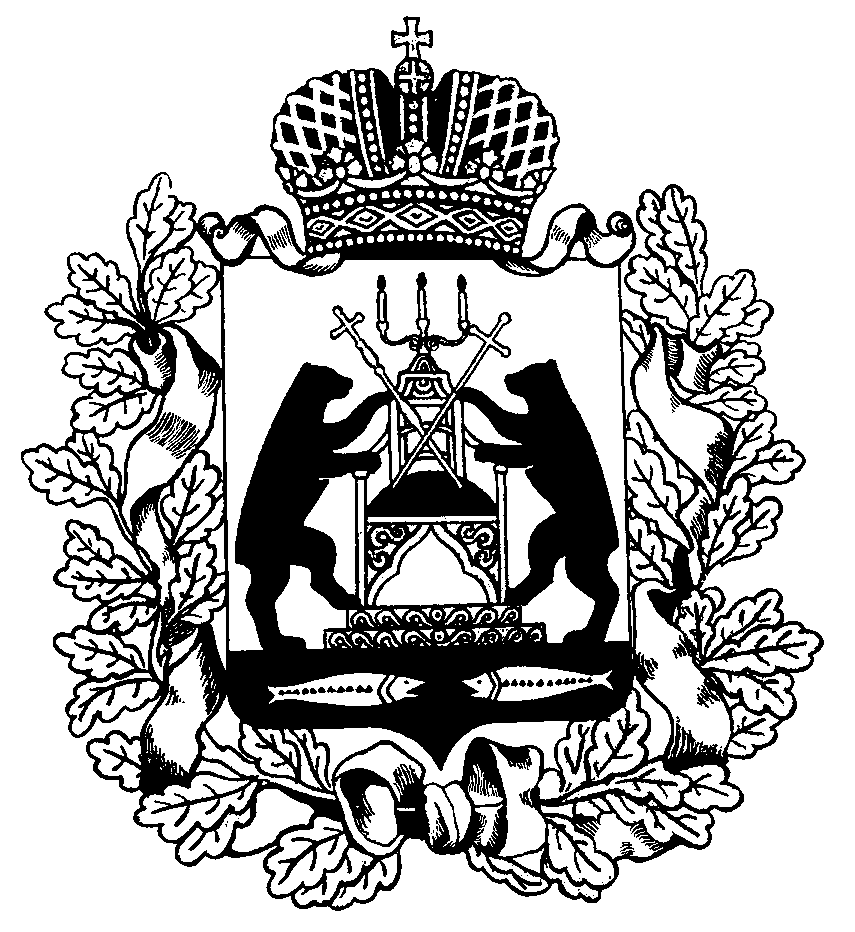 